				Name: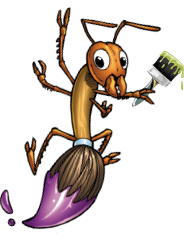 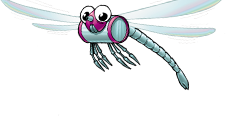 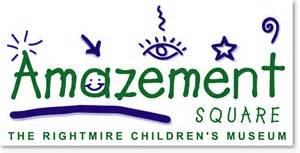 To get ready for our Amazing Adventure tomorrow, today we will go on a Virtual Tour of the Amazement Square WebsiteNavigate to the Amazement Square Web Site via our Weebly. 1) How long will it take to get to Amazement Square? Under Visit Click on the Map, then Directions. Our address is 1407 Crozet Ave. 22932 _________________________10:00-10:10 Orientation10:20-10:50 Native American Cultures, NA Gallery, 4th Floor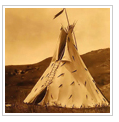 Go back to Explore and go to the Native American Gallery. Look at the pictures and/or read the words to find out something about this exhibit.At the Native American exhibit the part I want to see most is  _________________________________________________________________________________________________________________________________________________________10:55-11:25 Lunch, Imagination Studio, 1st Floor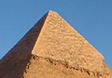 11:30-12:00 Deserts and Dynasties, Community Room, 4th FloorUnder Learn and Amazing Adventures School Programs click on the Deserts and Dynasties link. What two countries will we learn about? _______________________________ ____________________________________12:05-12:35 ExplorationThere is so much to see at the Tower and other Exhibits, so we will have to plan carefully. Click on Explore and use the map to go to each exhibit. Look at the pictures and/or read the words to find out something about the exhibits. 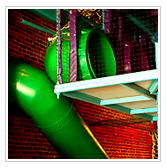 The TowerHow many floors is the tower? _________________________________At the tower I want to ________________________________________________________________________________________________________________________________________________________________________________________________Once Upon a Building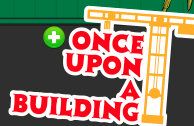 At Once Upon a Building I want to ___________________________________________________________________________________________________________________________________________________________________________________On the James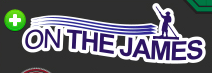 At On the James I want to _____________________________________________________________________________________________________________________________________________________________________________________________Raceways and Voltageville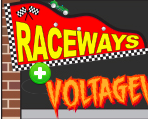 At Raceways and Voltageville  I want to _________________________________________________________________________________________________________________________________________________________________________________The League of Healthy Heroes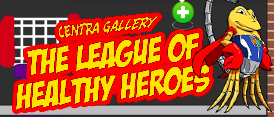 At The League of Healthy Heroes  what vehicle can you ride? ____________________________________________________________________________________________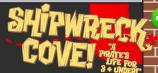 Shipwreck Cove! and The Big Red BarnFor what age is Shipwreck Cove? _________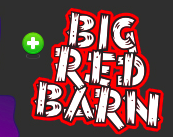 Big Red BarnLook at the Big Red Barn pictures. For what age so you think this exhibit is for? __________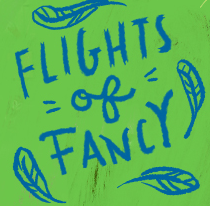 Flights of FancyWhat animal will you learn about at Flights of Fancy? ________________________________________________________The Art of Acting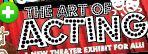 At The Art of Acting the part I want to do most is  _____________________________________________________________________________________________________________(Read the last sentence of the description paragraph or the map caption!)Kaleidoscope Gallery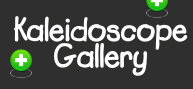 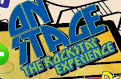 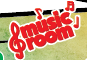 The Kaleidoscope Gallery, there are actually 4 separate parts.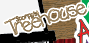 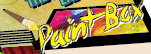 At the Kaleidoscope Gallery the part(s) I want to see most is  __________________________________________________________________________________________________________________________________________12:35 DepartureAfter discussing with the class, write 3 expectations you need to remember on the field trip. 1. __________________________________________________________________________________________________________________________2. __________________________________________________________________________________________________________________________3. __________________________________________________________________________________________________________________________